ТЕХНИЧЕСКАЯ СПЕЦИФИКАЦИЯ
30.09.2011ТЕХНИЧЕСКАЯ СПЕЦИФИКАЦИЯ
30.09.2011Уника Супер полуматовый - Unica Super uretaanialkydilakka, puolihimmeä Уника Супер полуматовый - Unica Super uretaanialkydilakka, puolihimmeä 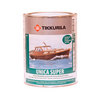  Увеличить 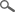 ТИПУретано-алкидный лак быстрого высыхания. Содержит компоненты, замедляющие желтеющее воздействие УФ-излучения на древесину. Колерованные л/к материалы защищают более эффективно от УФ-излучения, чем неколерованные. Увеличить ОБЛАСТЬ ПРИМЕНЕНИЯПредназначен для лакировки деревянных поверхностей внутри и снаружи зданий. Увеличить ОБЪЕКТЫ ПРИМЕНЕНИЯПрименяется для лакировки лодок, полов, паркетов, дверей, оконных рам, мебели. Увеличить ТЕХНИЧЕСКИЕ ДАННЫЕ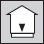 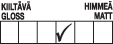 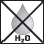 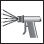 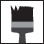 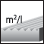 8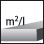 10810БазисEPEPЦветаКолеруется по каталогам "Колеруемые лаки для интерьеров", "Валтти" и "Лаппония". Для проверки цвета рекомендуется производить пробную выкраску на куске древесины типа лакируемой поверхности. При желании получить более светлый конечный результат лак можно осветлить бесцветным полуматовым лаком "Уника Супер" или Уайт-спиритом 1050.Колеруется по каталогам "Колеруемые лаки для интерьеров", "Валтти" и "Лаппония". Для проверки цвета рекомендуется производить пробную выкраску на куске древесины типа лакируемой поверхности. При желании получить более светлый конечный результат лак можно осветлить бесцветным полуматовым лаком "Уника Супер" или Уайт-спиритом 1050.Цветовые каталогиКаталог цветов Колеруемые лаки и Каталог цветов "Валтти"Каталог цветов Колеруемые лаки и Каталог цветов "Валтти"Степень блескаПолуматоваяПолуматоваяРасход8-10 м²/л.8-10 м²/л.Тара0,225 л, 0,9 л, 2,7 л, 9 л.0,225 л, 0,9 л, 2,7 л, 9 л.РастворительУайт-спирит 1050Уайт-спирит 1050Способ нанесенияНаносится кистью или распылением.При распылении под высоким давлением применять сопло 0,009" – 0,013", т.е. 0,230 – 0,330 мм.Наносится кистью или распылением.При распылении под высоким давлением применять сопло 0,009" – 0,013", т.е. 0,230 – 0,330 мм.Время высыхания, +23 °C при отн. влажн. воздуха 50 %От пыли – 1 час, на отлип – 2 часа. Следующий слой можно наносить не ранее, чем через 6 часов. Лак полностью отвердевает и достигает окончательной износостойкости в течение прибл. двух недель. На высыхание влияют воздухообмен, относительная влажность воздуха, температура и толщина пленки.От пыли – 1 час, на отлип – 2 часа. Следующий слой можно наносить не ранее, чем через 6 часов. Лак полностью отвердевает и достигает окончательной износостойкости в течение прибл. двух недель. На высыхание влияют воздухообмен, относительная влажность воздуха, температура и толщина пленки.Стойкость к мытьюОчень хорошая при применении обычных моющих средств.Очень хорошая при применении обычных моющих средств.Стойкость к химикатамУстойчив к бензину, уайт-спириту и денатурату, а не устойчив, например, к нитрорастворителям. 
Выдерживает растительные и животные жиры, смазочные масла и консистентные смазки.Устойчив к бензину, уайт-спириту и денатурату, а не устойчив, например, к нитрорастворителям. 
Выдерживает растительные и животные жиры, смазочные масла и консистентные смазки.ИзносостойкостьОчень хорошая.Очень хорошая.Сухой остаток38 %. 38 %. Плотность0,9 кг/л.0,9 кг/л.ХранениеВыдерживает хранение и транспортировку при низких температурах. В неплотно закрытой или неполной таре лак не выдерживает длительного хранения.Выдерживает хранение и транспортировку при низких температурах. В неплотно закрытой или неполной таре лак не выдерживает длительного хранения.Код559 6404559 6404Свидетельство о государственной регистрацииСвидетельство о государственной регистрацииСвидетельство о государственной регистрацииСертификат пожарной безопасностиПожарный сертификатПожарный сертификатИНСТРУКЦИЯ ПО ИСПОЛЬЗОВАНИЮ ИЗДЕЛИЯУсловия при обработкеЛакируемая поверхность должна быть сухой. Температура во время проведения работ и высыхания покрытия должна быть выше +5 ºС, а относительная влажность воздуха менее 70 %. Лакировку нельзя производить при прямом солнечном освещении или во влажную и холодную погоду. Лакировку наружных поверхностей производить так, чтобы поверхность л/к пленки успела высохнуть до выпадения вечерней росы.Лакируемая поверхность должна быть сухой. Температура во время проведения работ и высыхания покрытия должна быть выше +5 ºС, а относительная влажность воздуха менее 70 %. Лакировку нельзя производить при прямом солнечном освещении или во влажную и холодную погоду. Лакировку наружных поверхностей производить так, чтобы поверхность л/к пленки успела высохнуть до выпадения вечерней росы.Предварительная подготовкаНовая нелакированная поверхность: 
Очистить поверхность от грязи и пыли. Вытереть деревянные поверхности из ценных пород Уайт-спиритом 1050. Загрунтовать подвергающиеся атмосферному воздействию поверхности грунтовочным антисептиком "Валтти-Похъюсте". 
Ранее лакированные поверхности: 
Вымыть поверхность моющим средством "Маалипесу", затем тщательно промыть чистой водой. Отслаивающийся лак удалить скребком. Всю поверхность отшлифовать и пыль от шлифовки удалить.Новая нелакированная поверхность: 
Очистить поверхность от грязи и пыли. Вытереть деревянные поверхности из ценных пород Уайт-спиритом 1050. Загрунтовать подвергающиеся атмосферному воздействию поверхности грунтовочным антисептиком "Валтти-Похъюсте". 
Ранее лакированные поверхности: 
Вымыть поверхность моющим средством "Маалипесу", затем тщательно промыть чистой водой. Отслаивающийся лак удалить скребком. Всю поверхность отшлифовать и пыль от шлифовки удалить.ЛакированиеПеред применением лак тщательно перемешать, а также перемешивать периодически во время работы. Грунтовочную лакировку новых поверхностей произвести глянцевым лаком "Уника Супер", разбавленным Уайт-спиритом 1050 на 20 %. Покрывную лакировку новых поверхностей произвести неразбавленным лаком 1–2 ровными, тонкими слоями. Покрывную лакировку ранее лакированных поверхностей произвести неразбавленным лаком 1–2 ровными, тонкими слоями. Проводить легкую межслойную шлифовку.Перед применением лак тщательно перемешать, а также перемешивать периодически во время работы. Грунтовочную лакировку новых поверхностей произвести глянцевым лаком "Уника Супер", разбавленным Уайт-спиритом 1050 на 20 %. Покрывную лакировку новых поверхностей произвести неразбавленным лаком 1–2 ровными, тонкими слоями. Покрывную лакировку ранее лакированных поверхностей произвести неразбавленным лаком 1–2 ровными, тонкими слоями. Проводить легкую межслойную шлифовку.Очистка инструментовРабочие инструменты промыть уайт-спиритом или моющим средством "Пенсселипесу".Рабочие инструменты промыть уайт-спиритом или моющим средством "Пенсселипесу".УходИзбегать применения моющих средств и сильной очистки свежеокрашенной поверхности, так как свежее покрытие достигает своей окончательной твердости и стойкости в течение ок. одного месяца после окраски. В случае необходимости для очистки покрытия в данный период можно применить легкую очистку влажной мягкой тканью. 

Примерно через месяц после окраски готовое покрытие можно очищать нейтральными (pH 6-8) моющими средствами с помощью мягкой ткани или губки. Особенно грязные поверхности можно очищать слабыми щелочными моющими средствами (pH 8-10). После очистки поверхность необходимо тщательно вымыть чистой водой. Избегать применения моющих средств и сильной очистки свежеокрашенной поверхности, так как свежее покрытие достигает своей окончательной твердости и стойкости в течение ок. одного месяца после окраски. В случае необходимости для очистки покрытия в данный период можно применить легкую очистку влажной мягкой тканью. 

Примерно через месяц после окраски готовое покрытие можно очищать нейтральными (pH 6-8) моющими средствами с помощью мягкой ткани или губки. Особенно грязные поверхности можно очищать слабыми щелочными моющими средствами (pH 8-10). После очистки поверхность необходимо тщательно вымыть чистой водой. Ремонтная окраскаНеобходимо регулярно следить, особенно за состоянием подвергающегося атмосферному воздействию, лакового покрытия и, при необходимости, произвести ремонтную лакировку. Колерованный продукт дольше защищает поверхность по сравнению с неколерованным. Ремонтная лакировка поверхностей, окрашенных лаком "Уника Супер", производится лаком "Уника Супер" или однотипным органоразбавляемым лаком. См. пункт "Предварительная подготовка".Необходимо регулярно следить, особенно за состоянием подвергающегося атмосферному воздействию, лакового покрытия и, при необходимости, произвести ремонтную лакировку. Колерованный продукт дольше защищает поверхность по сравнению с неколерованным. Ремонтная лакировка поверхностей, окрашенных лаком "Уника Супер", производится лаком "Уника Супер" или однотипным органоразбавляемым лаком. См. пункт "Предварительная подготовка".ОХРАНА ТРУДА Содержит промышленный бензин (нафта) гидрированный тяжелый (алифатический) ОГНЕОПАСНЫЙ. ВРЕДЕН ДЛЯ ВОДНЫХ ОРГАНИЗМОВ, МОЖЕТ НАНЕСТИ ДОЛГОВРЕМЕННЫЙ ВРЕД ВОДНОЙ СРЕДЕ. Обеспечить эффективную вентиляцию. Не сливать в канализацию. При попадании вовнутрь немедленно обратиться к врачу и показать данную этикетку или упаковку. Хранить в недоступном для детей месте. Содержит этилметилэтилкетоксим. Может вызвать аллергическую реакцию. На лак имеется паспорт техники безопасности.Паспорт техники безопасности Содержит промышленный бензин (нафта) гидрированный тяжелый (алифатический) ОГНЕОПАСНЫЙ. ВРЕДЕН ДЛЯ ВОДНЫХ ОРГАНИЗМОВ, МОЖЕТ НАНЕСТИ ДОЛГОВРЕМЕННЫЙ ВРЕД ВОДНОЙ СРЕДЕ. Обеспечить эффективную вентиляцию. Не сливать в канализацию. При попадании вовнутрь немедленно обратиться к врачу и показать данную этикетку или упаковку. Хранить в недоступном для детей месте. Содержит этилметилэтилкетоксим. Может вызвать аллергическую реакцию. На лак имеется паспорт техники безопасности.Паспорт техники безопасности 
Опасный для окружающей среды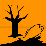 Содержит промышленный бензин (нафта) гидрированный тяжелый (алифатический) ОГНЕОПАСНЫЙ. ВРЕДЕН ДЛЯ ВОДНЫХ ОРГАНИЗМОВ, МОЖЕТ НАНЕСТИ ДОЛГОВРЕМЕННЫЙ ВРЕД ВОДНОЙ СРЕДЕ. Обеспечить эффективную вентиляцию. Не сливать в канализацию. При попадании вовнутрь немедленно обратиться к врачу и показать данную этикетку или упаковку. Хранить в недоступном для детей месте. Содержит этилметилэтилкетоксим. Может вызвать аллергическую реакцию. На лак имеется паспорт техники безопасности.Паспорт техники безопасности Содержит промышленный бензин (нафта) гидрированный тяжелый (алифатический) ОГНЕОПАСНЫЙ. ВРЕДЕН ДЛЯ ВОДНЫХ ОРГАНИЗМОВ, МОЖЕТ НАНЕСТИ ДОЛГОВРЕМЕННЫЙ ВРЕД ВОДНОЙ СРЕДЕ. Обеспечить эффективную вентиляцию. Не сливать в канализацию. При попадании вовнутрь немедленно обратиться к врачу и показать данную этикетку или упаковку. Хранить в недоступном для детей месте. Содержит этилметилэтилкетоксим. Может вызвать аллергическую реакцию. На лак имеется паспорт техники безопасности.Паспорт техники безопасности ОХРАНА ОКРУЖАЮЩЕЙ СРЕДЫ И УТИЛИЗАЦИЯ ОТХОДОВНе выливать в канализацию, водоем или на почву. Жидкие остатки передать в место сбора вредных отходов. Пустые, сухие банки можно выбросить на свалку. ВНИМАНИЕ! Опасность самовоспламенения! Пропитанные продуктом тряпки, ветошь, шлифовальная пыль и осевший туман от распыления краски могут самовоспламеняться. Данные отходы необходимо до уничтожения хранить смоченными в воде, просушить на открытом воздухе либо незамедлительно сжечь. Не выливать в канализацию, водоем или на почву. Жидкие остатки передать в место сбора вредных отходов. Пустые, сухие банки можно выбросить на свалку. ВНИМАНИЕ! Опасность самовоспламенения! Пропитанные продуктом тряпки, ветошь, шлифовальная пыль и осевший туман от распыления краски могут самовоспламеняться. Данные отходы необходимо до уничтожения хранить смоченными в воде, просушить на открытом воздухе либо незамедлительно сжечь. ТРАНСПОРТИРОВКАVAK/ADR 3 IIIVAK/ADR 3 III